Видеотека учебных фильмов «Решение»Краткая инструкция для пользователя1.Откройте данную ссылку в своем браузере: http://eduvideo.online/personal/ 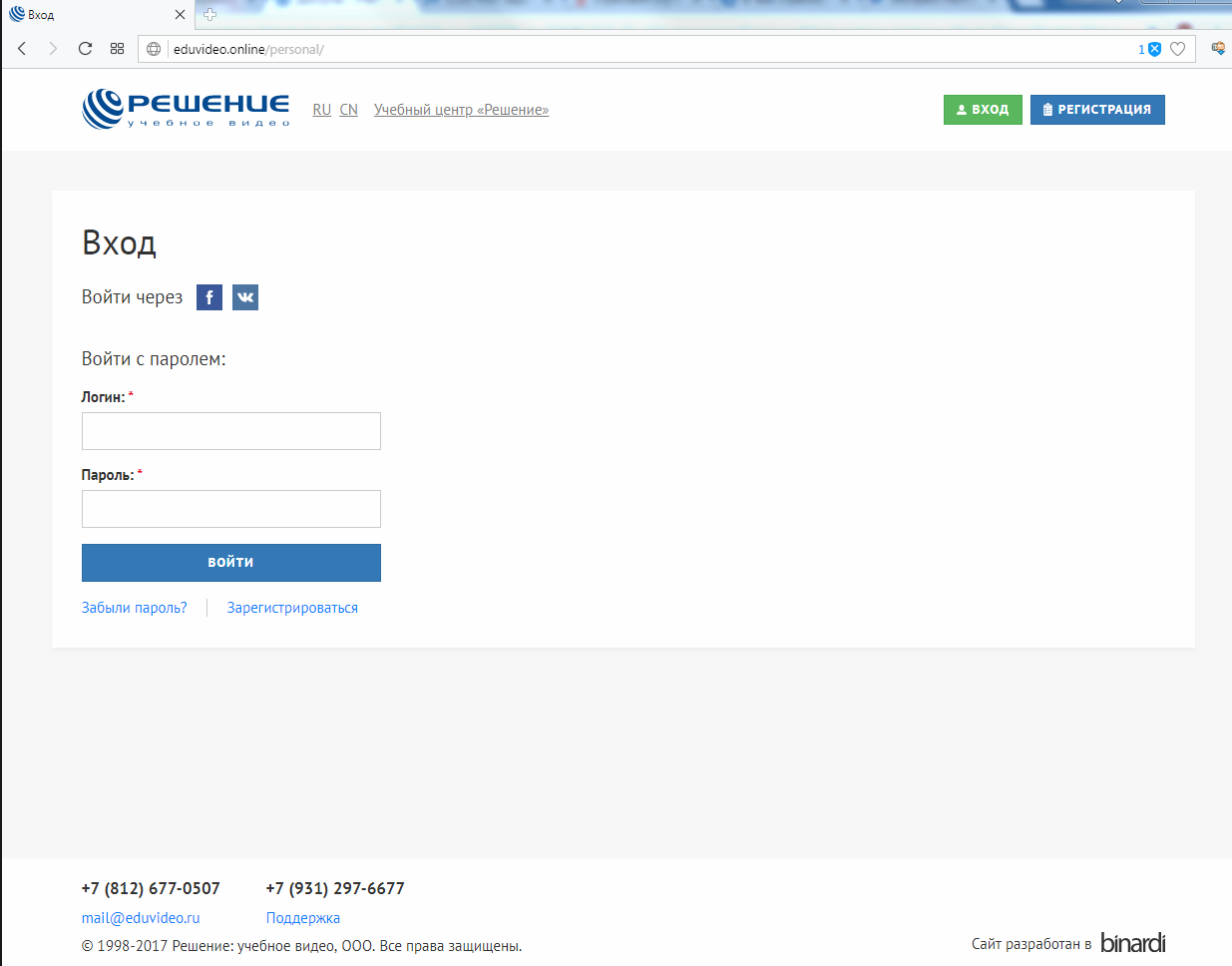 Введите свой логин: helvad@yandex.ru и пароль: 12345678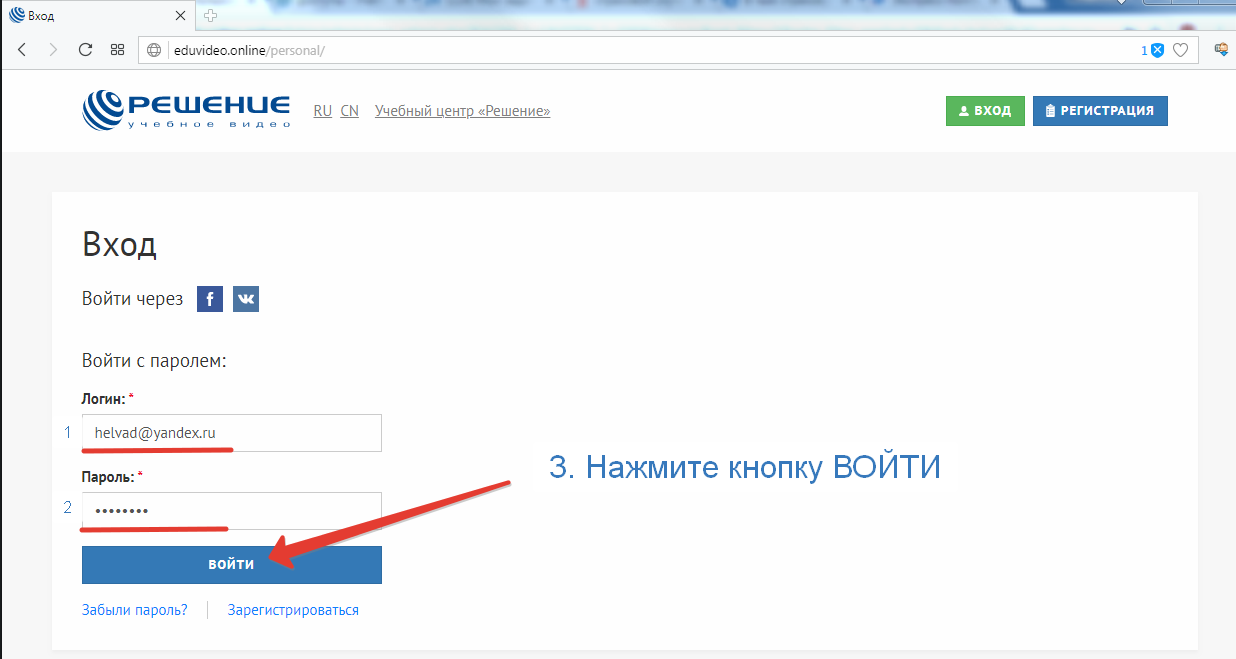 3. Определить, что Вы успешно авторизовались, можно по появившемуся названию вуза и Вашего имени.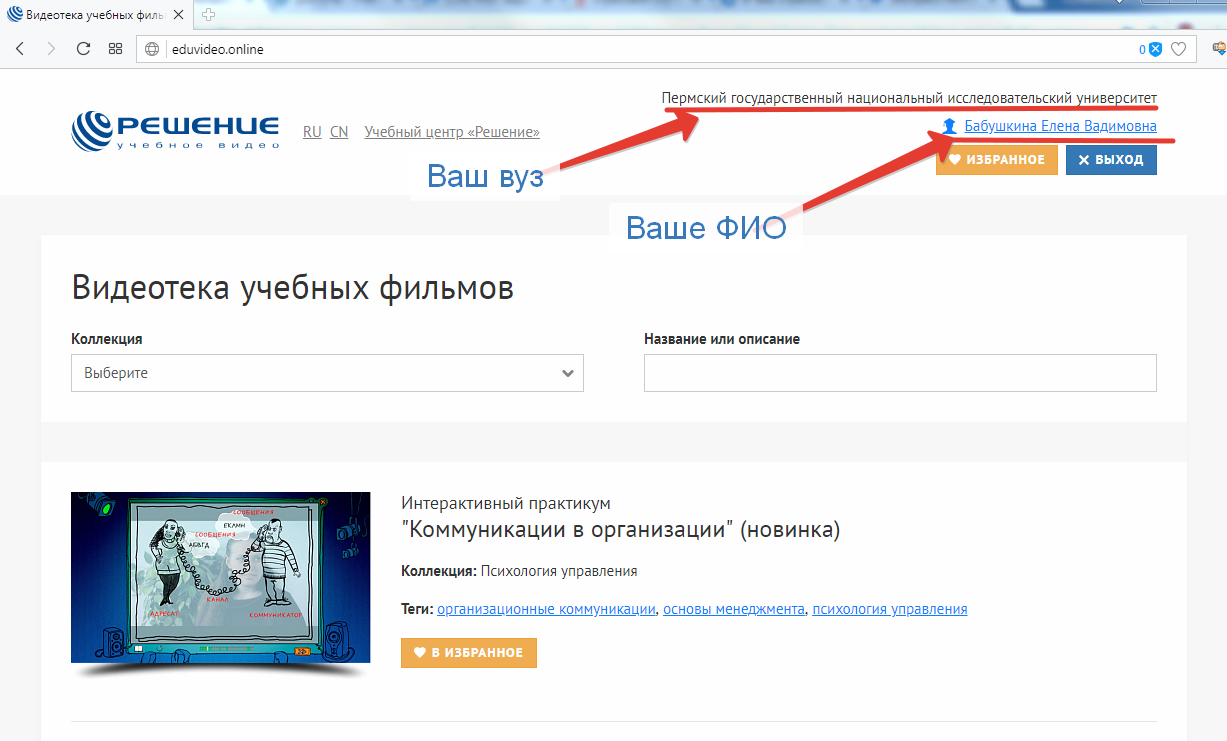 4. После авторизации Вам доступны фильмы для просмотра5. Выберите интересующий фильм и кликнув на его название, зайдите в описание фильма6. Во вкладке с описание фильма, запустите видео для просмотра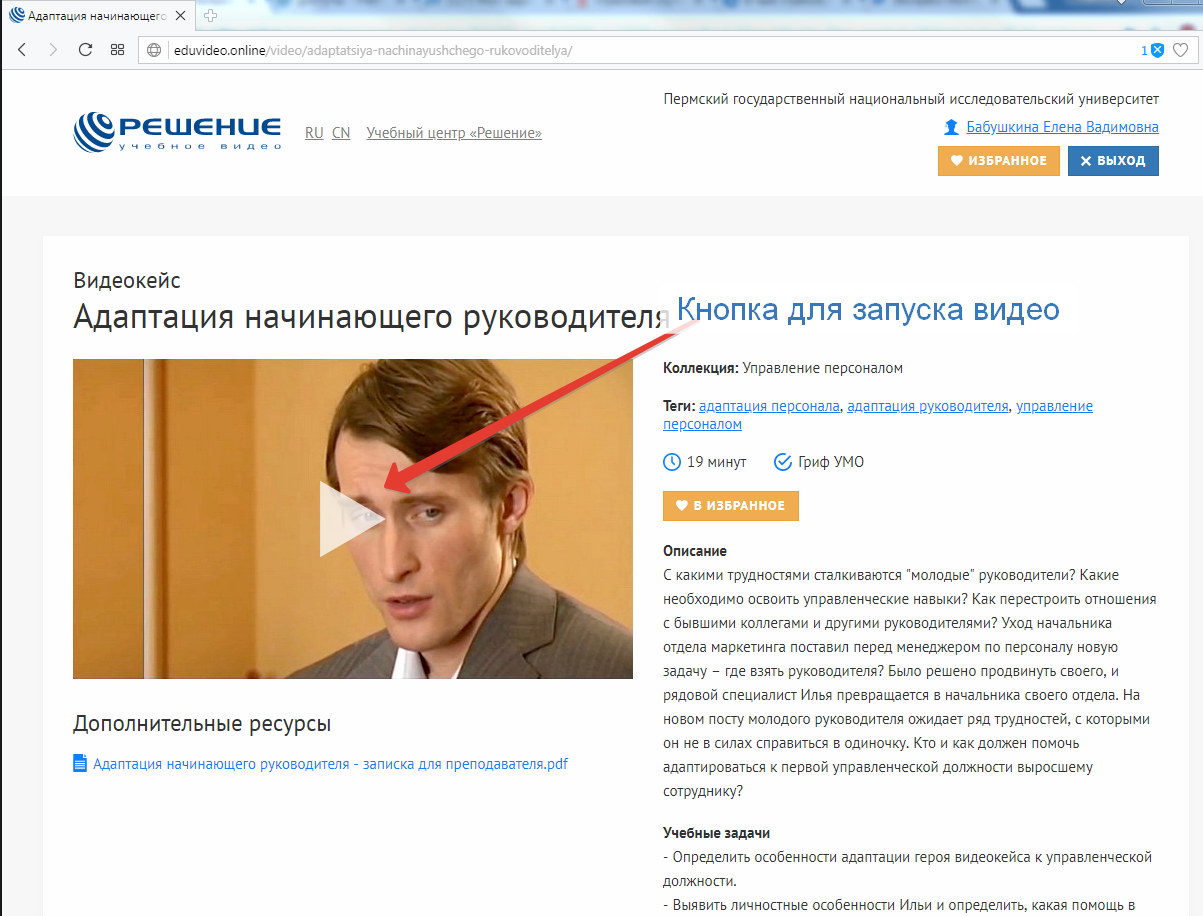 Для возвращения в каталог/список для выбора фильмов нажмите на кнопку В КАТАЛОГ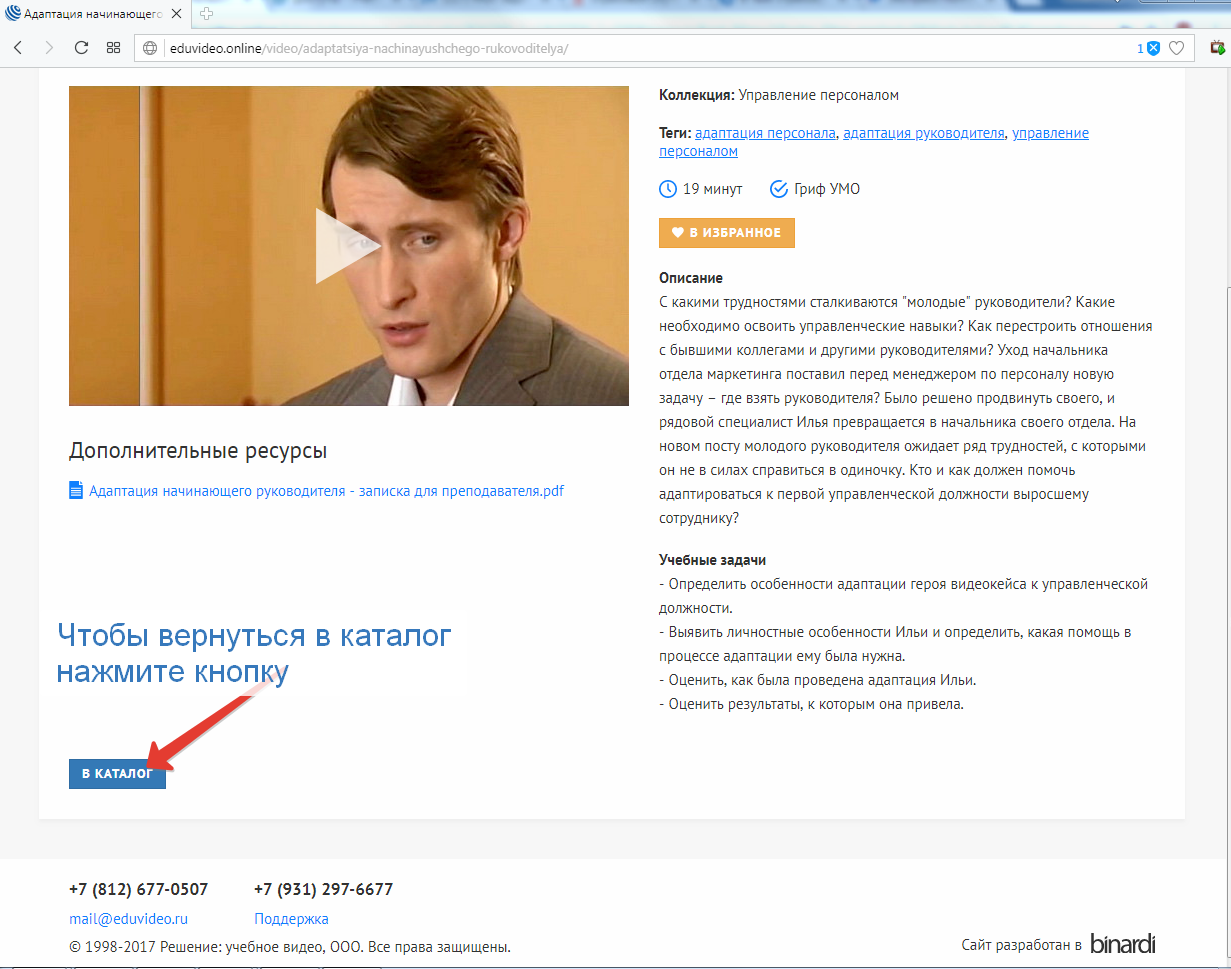 